KS2/KS3 Teacher - Maternity Cover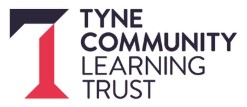 Teacher of Computing and pastoral responsibility for a classJOB DESCRIPTIONPERSON SPECIFICATION	Post Title:  Teacher of Computing - Maternity CoverPost Title:  Teacher of Computing - Maternity CoverDirector/Service/Sector EducationDirector/Service/Sector EducationOffice UseGrade:    Main Teacher’s Pay Scale Grade:    Main Teacher’s Pay Scale Workplace: Workplace: JE ref:HRMS ref:Responsible to: Headteacher and Senior LeadersResponsible to: Headteacher and Senior LeadersDate: from 01/09/20Manager Level: NoJE ref:HRMS ref:Job Purpose:  To effectively teach children aged 9-13 Computing. There may be the opportunity to teach other Foundation subjects as required.  To fulfil all aspects of the post as set out in “Teacher Standards” and undertake all duties as set out in the “Conditions of Employment of Teachers other than Head teacher’s” which can be found in the school Teachers Pay and Condition document 2019Job Purpose:  To effectively teach children aged 9-13 Computing. There may be the opportunity to teach other Foundation subjects as required.  To fulfil all aspects of the post as set out in “Teacher Standards” and undertake all duties as set out in the “Conditions of Employment of Teachers other than Head teacher’s” which can be found in the school Teachers Pay and Condition document 2019Job Purpose:  To effectively teach children aged 9-13 Computing. There may be the opportunity to teach other Foundation subjects as required.  To fulfil all aspects of the post as set out in “Teacher Standards” and undertake all duties as set out in the “Conditions of Employment of Teachers other than Head teacher’s” which can be found in the school Teachers Pay and Condition document 2019Job Purpose:  To effectively teach children aged 9-13 Computing. There may be the opportunity to teach other Foundation subjects as required.  To fulfil all aspects of the post as set out in “Teacher Standards” and undertake all duties as set out in the “Conditions of Employment of Teachers other than Head teacher’s” which can be found in the school Teachers Pay and Condition document 2019Job Purpose:  To effectively teach children aged 9-13 Computing. There may be the opportunity to teach other Foundation subjects as required.  To fulfil all aspects of the post as set out in “Teacher Standards” and undertake all duties as set out in the “Conditions of Employment of Teachers other than Head teacher’s” which can be found in the school Teachers Pay and Condition document 2019ResourcesStaffNot responsible for any staff but will need to work with and lead learning with teaching support staff in lessonsNot responsible for any staff but will need to work with and lead learning with teaching support staff in lessonsNot responsible for any staff but will need to work with and lead learning with teaching support staff in lessonsFinanceFinanceNo budget managementNo budget managementNo budget managementPhysicalPhysicalClassroom organisation and resourcesClassroom organisation and resourcesClassroom organisation and resourcesClientsClientsChildren, Parents and CarersChildren, Parents and CarersChildren, Parents and CarersDuties and key result areas:Preparation and planning of work for classes & teaching groups following medium term plans & schemes of work provided by the Computing Subject Leader or other subject leaders, as appropriate. 
Effectively use a range of teaching styles including IT to cater for the different needs of children.Marking, monitoring & assessing pupils’ work, standards achieved and progress made by individuals and groups in line with national, local, departmental & whole school policies.  Ensure assessment is used effectively and efficiently to support planning and teaching.Taking part in the processes of target setting, recording pupil progress,  attainment, pupil tracking and reporting to parents as required by the Leadership Team, Subject Leaders & Year Leaders.Active and effective involvement in the pastoral care, behaviour & welfare of all pupils.Expecting & maintaining high standards of organisation & management of teaching areas, year group areas, and resources.Undertaking Pastoral responsibility for a class and working within a Year Group team under the direction and leadership of the appropriate Year Leader.Taking part in department, year group and whole school planning & development meetings during directed time and involvement in continuing professional development activities as required.
Supervising pupils at break times and immediately before and or after school ensuring their safety and good behaviour (as part of a rota system).
Ensure at all times the safety and welfare of all children.  To fully implement all aspects of the school’s Safeguarding Policy.Taking part in the appraisal procedures for teachers in the school as outlined in the performance management policy.Involvement and initiation of extra-curricular activities provided for pupils by the school, but only on a voluntary basis and outside directed time.
Encourage others and demonstrate a positive outlook.Undertake all duties as set out in The Conditions of Employment of Teachers other than Head teachers, which can be found in the “School Teachers Pay and Conditions Document. The duties and responsibilities highlighted in this Job Description are indicative and may vary over time.  Post holders are expected to undertake other duties and responsibilities relevant to the nature, level and extent of the post and the grade has been established on this basis.Duties and key result areas:Preparation and planning of work for classes & teaching groups following medium term plans & schemes of work provided by the Computing Subject Leader or other subject leaders, as appropriate. 
Effectively use a range of teaching styles including IT to cater for the different needs of children.Marking, monitoring & assessing pupils’ work, standards achieved and progress made by individuals and groups in line with national, local, departmental & whole school policies.  Ensure assessment is used effectively and efficiently to support planning and teaching.Taking part in the processes of target setting, recording pupil progress,  attainment, pupil tracking and reporting to parents as required by the Leadership Team, Subject Leaders & Year Leaders.Active and effective involvement in the pastoral care, behaviour & welfare of all pupils.Expecting & maintaining high standards of organisation & management of teaching areas, year group areas, and resources.Undertaking Pastoral responsibility for a class and working within a Year Group team under the direction and leadership of the appropriate Year Leader.Taking part in department, year group and whole school planning & development meetings during directed time and involvement in continuing professional development activities as required.
Supervising pupils at break times and immediately before and or after school ensuring their safety and good behaviour (as part of a rota system).
Ensure at all times the safety and welfare of all children.  To fully implement all aspects of the school’s Safeguarding Policy.Taking part in the appraisal procedures for teachers in the school as outlined in the performance management policy.Involvement and initiation of extra-curricular activities provided for pupils by the school, but only on a voluntary basis and outside directed time.
Encourage others and demonstrate a positive outlook.Undertake all duties as set out in The Conditions of Employment of Teachers other than Head teachers, which can be found in the “School Teachers Pay and Conditions Document. The duties and responsibilities highlighted in this Job Description are indicative and may vary over time.  Post holders are expected to undertake other duties and responsibilities relevant to the nature, level and extent of the post and the grade has been established on this basis.Duties and key result areas:Preparation and planning of work for classes & teaching groups following medium term plans & schemes of work provided by the Computing Subject Leader or other subject leaders, as appropriate. 
Effectively use a range of teaching styles including IT to cater for the different needs of children.Marking, monitoring & assessing pupils’ work, standards achieved and progress made by individuals and groups in line with national, local, departmental & whole school policies.  Ensure assessment is used effectively and efficiently to support planning and teaching.Taking part in the processes of target setting, recording pupil progress,  attainment, pupil tracking and reporting to parents as required by the Leadership Team, Subject Leaders & Year Leaders.Active and effective involvement in the pastoral care, behaviour & welfare of all pupils.Expecting & maintaining high standards of organisation & management of teaching areas, year group areas, and resources.Undertaking Pastoral responsibility for a class and working within a Year Group team under the direction and leadership of the appropriate Year Leader.Taking part in department, year group and whole school planning & development meetings during directed time and involvement in continuing professional development activities as required.
Supervising pupils at break times and immediately before and or after school ensuring their safety and good behaviour (as part of a rota system).
Ensure at all times the safety and welfare of all children.  To fully implement all aspects of the school’s Safeguarding Policy.Taking part in the appraisal procedures for teachers in the school as outlined in the performance management policy.Involvement and initiation of extra-curricular activities provided for pupils by the school, but only on a voluntary basis and outside directed time.
Encourage others and demonstrate a positive outlook.Undertake all duties as set out in The Conditions of Employment of Teachers other than Head teachers, which can be found in the “School Teachers Pay and Conditions Document. The duties and responsibilities highlighted in this Job Description are indicative and may vary over time.  Post holders are expected to undertake other duties and responsibilities relevant to the nature, level and extent of the post and the grade has been established on this basis.Duties and key result areas:Preparation and planning of work for classes & teaching groups following medium term plans & schemes of work provided by the Computing Subject Leader or other subject leaders, as appropriate. 
Effectively use a range of teaching styles including IT to cater for the different needs of children.Marking, monitoring & assessing pupils’ work, standards achieved and progress made by individuals and groups in line with national, local, departmental & whole school policies.  Ensure assessment is used effectively and efficiently to support planning and teaching.Taking part in the processes of target setting, recording pupil progress,  attainment, pupil tracking and reporting to parents as required by the Leadership Team, Subject Leaders & Year Leaders.Active and effective involvement in the pastoral care, behaviour & welfare of all pupils.Expecting & maintaining high standards of organisation & management of teaching areas, year group areas, and resources.Undertaking Pastoral responsibility for a class and working within a Year Group team under the direction and leadership of the appropriate Year Leader.Taking part in department, year group and whole school planning & development meetings during directed time and involvement in continuing professional development activities as required.
Supervising pupils at break times and immediately before and or after school ensuring their safety and good behaviour (as part of a rota system).
Ensure at all times the safety and welfare of all children.  To fully implement all aspects of the school’s Safeguarding Policy.Taking part in the appraisal procedures for teachers in the school as outlined in the performance management policy.Involvement and initiation of extra-curricular activities provided for pupils by the school, but only on a voluntary basis and outside directed time.
Encourage others and demonstrate a positive outlook.Undertake all duties as set out in The Conditions of Employment of Teachers other than Head teachers, which can be found in the “School Teachers Pay and Conditions Document. The duties and responsibilities highlighted in this Job Description are indicative and may vary over time.  Post holders are expected to undertake other duties and responsibilities relevant to the nature, level and extent of the post and the grade has been established on this basis.Duties and key result areas:Preparation and planning of work for classes & teaching groups following medium term plans & schemes of work provided by the Computing Subject Leader or other subject leaders, as appropriate. 
Effectively use a range of teaching styles including IT to cater for the different needs of children.Marking, monitoring & assessing pupils’ work, standards achieved and progress made by individuals and groups in line with national, local, departmental & whole school policies.  Ensure assessment is used effectively and efficiently to support planning and teaching.Taking part in the processes of target setting, recording pupil progress,  attainment, pupil tracking and reporting to parents as required by the Leadership Team, Subject Leaders & Year Leaders.Active and effective involvement in the pastoral care, behaviour & welfare of all pupils.Expecting & maintaining high standards of organisation & management of teaching areas, year group areas, and resources.Undertaking Pastoral responsibility for a class and working within a Year Group team under the direction and leadership of the appropriate Year Leader.Taking part in department, year group and whole school planning & development meetings during directed time and involvement in continuing professional development activities as required.
Supervising pupils at break times and immediately before and or after school ensuring their safety and good behaviour (as part of a rota system).
Ensure at all times the safety and welfare of all children.  To fully implement all aspects of the school’s Safeguarding Policy.Taking part in the appraisal procedures for teachers in the school as outlined in the performance management policy.Involvement and initiation of extra-curricular activities provided for pupils by the school, but only on a voluntary basis and outside directed time.
Encourage others and demonstrate a positive outlook.Undertake all duties as set out in The Conditions of Employment of Teachers other than Head teachers, which can be found in the “School Teachers Pay and Conditions Document. The duties and responsibilities highlighted in this Job Description are indicative and may vary over time.  Post holders are expected to undertake other duties and responsibilities relevant to the nature, level and extent of the post and the grade has been established on this basis.Work ArrangementsWork ArrangementsWork ArrangementsWork ArrangementsWork ArrangementsTransport requirements:Working patterns:  Working conditions:Transport requirements:Working patterns:  Working conditions:Attendance is required at school every day – term time and CPD days. Teacher pattern of work as set out in Teachers Pay and Conditions.  This post is 1.0fte and is to cover Maternity LeaveAttendance is required at school every day – term time and CPD days. Teacher pattern of work as set out in Teachers Pay and Conditions.  This post is 1.0fte and is to cover Maternity LeaveAttendance is required at school every day – term time and CPD days. Teacher pattern of work as set out in Teachers Pay and Conditions.  This post is 1.0fte and is to cover Maternity LeavePost Title:    Teacher of Computing - Maternity CoverDirector/Service/Sector: Education Ref:Ref:EssentialDesirableDesirableAssessbyKnowledge and QualificationsKnowledge and QualificationsKnowledge and QualificationsKnowledge and QualificationsTeaching Qualification, DFE.P.G.C.E. or recognised education degree, relevant to teaching ComputingExcellent subject knowledge in ComputingAbility, knowledge, willingness to teach across a range of subject areas.Ability, knowledge, willingness to teach across a range of subject areas.AppRefExperienceExperienceExperienceExperienceTeaching successfully within 9-13 age range.Delivering Computing lessons to a high standard.Understanding and experience of modern teaching and learning techniques and the creative curriculum.Experience of teaching Computing in Key Stage 2 and 3Experience of the following software packages: Scratch, Kodu, Micro:bit, PythonExperience of teaching Computing in Key Stage 2 and 3Experience of the following software packages: Scratch, Kodu, Micro:bit, PythonAppRefIntSkills and competenciesSkills and competenciesSkills and competenciesSkills and competenciesBe an excellent teacher, committed to professional development.Ability to support whole school drive to further raise standards.Ability to establish and maintain excellent relationships with pupils, parents and colleagues.Excellent communication and motivational skills.Excellent teaching skills which will inspire and motivate.Effectively differentiate learning for individuals and groups.Ability to meet deadlines, organise the classroom and maintain a high standard of discipline.Knowledge of and recent experience of using assessment data to inform teaching.Ability to use effectively ICT to support learning and teaching.Able to effectively teach and assess pupil progress.Make learning interesting, challenging and accessible, meeting the needs of a variety of learning styles.Be a reflective practitioner.Ability to bring expertise and creative ideas to a team and support enrichment activities.Specific knowledge and experience of supporting vulnerable pupils.Experience/desire to teach in another subject area. Specifically, Art, Humanities, RE or PSHEAbility to bring expertise and creative ideas to a team and support enrichment activities.Specific knowledge and experience of supporting vulnerable pupils.Experience/desire to teach in another subject area. Specifically, Art, Humanities, RE or PSHEAppRefIntPhysical, mental and emotional demandsPhysical, mental and emotional demandsPhysical, mental and emotional demandsPhysical, mental and emotional demandsAbility to work under pressure.High level of commitment to school and its aims.Professional integrity and positive approach.Excellent attendance and punctuality.Flexibility.Ability to meet deadlines.Able to attend meetings, day/residential visits.Maintain a positive approach and sense of humour.AppRefIntOtherOtherOtherOther